2	СОБЫТИЯ	30 апреля 2013 года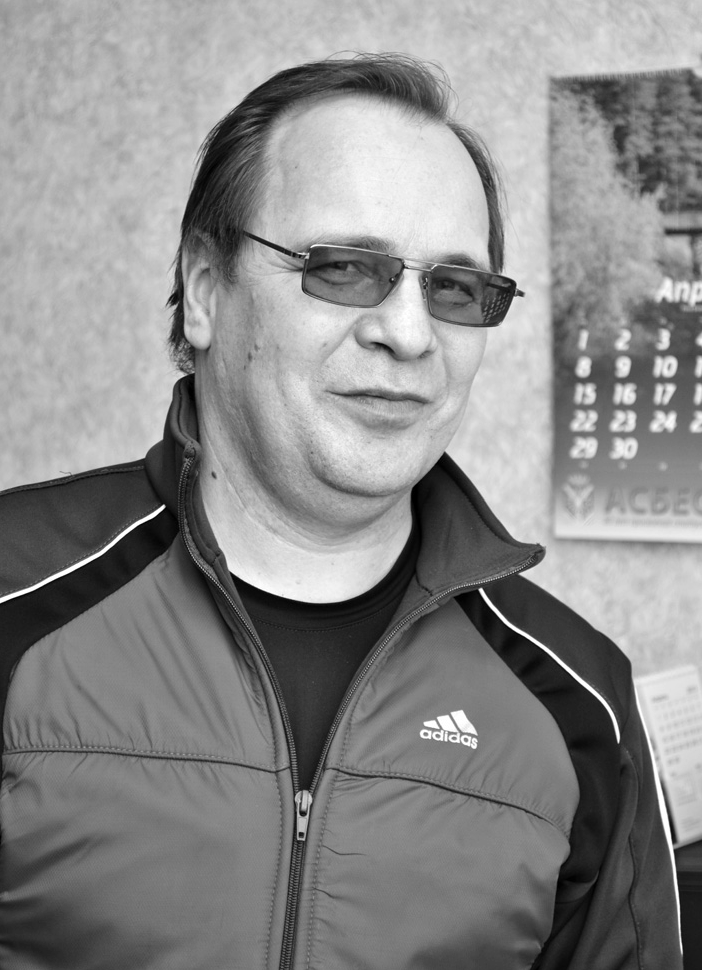 Избирательной системе Российской Федерации - 20 лет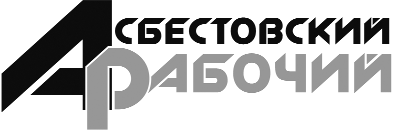 Фальсификации быть не может!Для работы на участковом избирательном участке Владимира ПОЛЯКОВА как представителя от автотранспортного предприятия ОАО "Ураласбест"выдвинуло руководство. В том, что он "далеко пойдет", никто не сомневался!Выборный процесс, подсчет голосов, работа комиссии - на последних  выборах  все  это транслировалось в режиме ре- ального времени в сети Интер- нет, - уточняет В. Г. Поляков. - Свои действия осуществля-Молодежи с бюллетенем в руках на участке маловато.Были времена, когда уста- навливалась процентная явка на участке, и если она не выдержи- валась, выборы считались не состоявшимися. Сейчас такогоВ городской избирательнойкомиссии кандидатуру Влади-мира Георгиевича утвердили.Сразу назначили председате-лем участковой избирательнойкомиссии. Тринадцатый год онвозглавляет	избирательныйучасток № 1128, расположен-ный в здании Учебного комби-ната.Под моим руководством ра-боту участка организовываюттринадцать человек, - рассказы-вает председатель. - Кстати по-ловина из них - мои коллеги, авторая половина - представите-ли политических партий.Свою деятельность участко-вая избирательная комиссия на-чинает за месяц до официаль-ной   даты   выборов.   Сверитьсписки, подготовить и разослатьприглашения населению - делохлопотное. На территории изби-рательного участка № 1128 про-живает около трех тысяч изби-рателей.Граждане у нас бдительные.Если не находят приглашение навыборы в почтовом ящике, зво-нят, приходят к нам, просятвключить в список избирателей,уточняет Владимир Поля-ков. -  Тогда, на основаниипаспорта и прописки вносимчеловека в дополнительныйсписок, выдаем бюллетенидля голосования.Почему человек не попа-дает в список? - спрашиваюя.Назвать причину сложно.Мы работаем уже с готовымисписками полученными изадминистрации города и до-моуправлений. Видимо, накаком-то уровне специалис-ты допускают ошибку, и онавсплывает только в конце вы-борной кампании, - отвечаетВ. Г. Поляков.До  недавнего  времениучастковые  избирательныекомиссии  формировалисьнепосредственно перед вы-борами, и их состав в зави-симости от частоты выборов пе-реизбирался. Сейчас члены ко-миссий утверждаются на пятьлет.Деятельность на избира-тельном участке совмещаем сосвоей основной работой. Под-готовка к выборам идет вечера-ми, - уточняет председатель. - Бывает и так, что голоса счита- ем до утра. Прямо с участка многие члены комиссии отправ- ляются на основную работу.Фальсификацию результатов народного голосования В. Г. По- ляков исключает. Система ста- ла слишком прозрачной.ем в соответствии с зако- ном, на голосовании присут- ствуют наблюдатели. Они зорко следят за нашей дея- тельностью.В результате подсчета го- лосов председатель избира- тельного участка, конечно же, не исключает ошибку, но говорит, что она быстро вы- является и устраняется с по- мощью специальных формул и таблиц.- Труднее работать мо- рально, - акцентирует вни- мание Владимир Поляков. - К примеру, выборы, на кото- рых мы избирали депутатов в городскую Думу, были сложными. Наблюдатели не- которых из кандидатов так и сыпали жалобами на рабо- ту избирательной комиссии. Искали, к чему бы придрать-ся, разжигали конфликты на пустом месте.Как отмечает В. Г. Поляков, политическая активность среди избирателей с каждым годом снижается. Отдать свой голос за достойного кандидата в основ- ном идет старшее поколение.барьера нет. Иными словами, даже голоса одного избирателя будет достаточно! - разводя ру- ками, говорит Владимир Геор- гиевич.Сам же Владимир Георгиевич голосует на том же участке, ко- торый возглавляет. Бывает, что свой выбор делает одним из первых.Стараемся, чтобы день этот запомнился. Создаем празднич- ную атмосферу на участке, - итожит Владимир Георгиевич. - В фойе, как правило, работает буфет, играет музыка, частень- ко артистов из Центра культуры и досуга приглашаем. Делаем все, чтобы вернуть значимость такому дню.За неравнодушное отноше- ние к делу, хорошо поставлен- ную работу участковой избира- тельной комиссии в 2010 году Владимиру Георгиевичу вручен Почетный знак Избирательной комиссии Свердловской об- ласти.Д. БОРИСОВА. Фото А. ЧЕРЕМНЫХ.